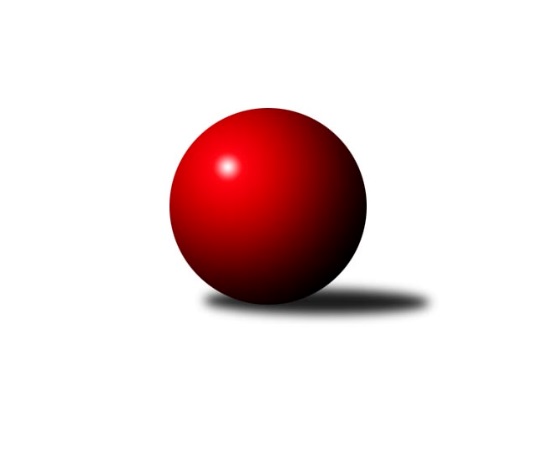 Č.1Ročník 2018/2019	23.5.2024 1.KLD D 2018/2019Statistika 1. kolaTabulka družstev:		družstvo	záp	výh	rem	proh	skore	sety	průměr	body	plné	dorážka	chyby	1.	SKK Primátor Náchod B	1	0	1	0	2.0 : 2.0 	(8.0 : 4.0)	1491	1	1010	481	27	2.	TJ Lokomotiva Česká Třebová	1	0	1	0	2.0 : 2.0 	(6.0 : 6.0)	1567	1	1057	510	21	3.	TJ Horní Benešov A	1	0	1	0	2.0 : 2.0 	(6.0 : 6.0)	1537	1	1064	473	20	4.	TJ Jiskra Hylváty	1	0	1	0	2.0 : 2.0 	(4.0 : 8.0)	1312	1	926	386	48	5.	KK Zábřeh	0	0	0	0	0.0 : 0.0 	(0.0 : 0.0)	0	0	0	0	0Tabulka doma:		družstvo	záp	výh	rem	proh	skore	sety	průměr	body	maximum	minimum	1.	SKK Primátor Náchod B	1	0	1	0	2.0 : 2.0 	(8.0 : 4.0)	1491	1	1491	1491	2.	TJ Lokomotiva Česká Třebová	1	0	1	0	2.0 : 2.0 	(6.0 : 6.0)	1567	1	1567	1567	3.	TJ Horní Benešov A	0	0	0	0	0.0 : 0.0 	(0.0 : 0.0)	0	0	0	0	4.	TJ Jiskra Hylváty	0	0	0	0	0.0 : 0.0 	(0.0 : 0.0)	0	0	0	0	5.	KK Zábřeh	0	0	0	0	0.0 : 0.0 	(0.0 : 0.0)	0	0	0	0Tabulka venku:		družstvo	záp	výh	rem	proh	skore	sety	průměr	body	maximum	minimum	1.	TJ Horní Benešov A	1	0	1	0	2.0 : 2.0 	(6.0 : 6.0)	1537	1	1537	1537	2.	TJ Jiskra Hylváty	1	0	1	0	2.0 : 2.0 	(4.0 : 8.0)	1312	1	1312	1312	3.	KK Zábřeh	0	0	0	0	0.0 : 0.0 	(0.0 : 0.0)	0	0	0	0	4.	SKK Primátor Náchod B	0	0	0	0	0.0 : 0.0 	(0.0 : 0.0)	0	0	0	0	5.	TJ Lokomotiva Česká Třebová	0	0	0	0	0.0 : 0.0 	(0.0 : 0.0)	0	0	0	0Tabulka podzimní části:		družstvo	záp	výh	rem	proh	skore	sety	průměr	body	doma	venku	1.	SKK Primátor Náchod B	1	0	1	0	2.0 : 2.0 	(8.0 : 4.0)	1491	1 	0 	1 	0 	0 	0 	0	2.	TJ Lokomotiva Česká Třebová	1	0	1	0	2.0 : 2.0 	(6.0 : 6.0)	1567	1 	0 	1 	0 	0 	0 	0	3.	TJ Horní Benešov A	1	0	1	0	2.0 : 2.0 	(6.0 : 6.0)	1537	1 	0 	0 	0 	0 	1 	0	4.	TJ Jiskra Hylváty	1	0	1	0	2.0 : 2.0 	(4.0 : 8.0)	1312	1 	0 	0 	0 	0 	1 	0	5.	KK Zábřeh	0	0	0	0	0.0 : 0.0 	(0.0 : 0.0)	0	0 	0 	0 	0 	0 	0 	0Tabulka jarní části:		družstvo	záp	výh	rem	proh	skore	sety	průměr	body	doma	venku	1.	TJ Horní Benešov A	0	0	0	0	0.0 : 0.0 	(0.0 : 0.0)	0	0 	0 	0 	0 	0 	0 	0 	2.	SKK Primátor Náchod B	0	0	0	0	0.0 : 0.0 	(0.0 : 0.0)	0	0 	0 	0 	0 	0 	0 	0 	3.	TJ Jiskra Hylváty	0	0	0	0	0.0 : 0.0 	(0.0 : 0.0)	0	0 	0 	0 	0 	0 	0 	0 	4.	KK Zábřeh	0	0	0	0	0.0 : 0.0 	(0.0 : 0.0)	0	0 	0 	0 	0 	0 	0 	0 	5.	TJ Lokomotiva Česká Třebová	0	0	0	0	0.0 : 0.0 	(0.0 : 0.0)	0	0 	0 	0 	0 	0 	0 	0 Zisk bodů pro družstvo:		jméno hráče	družstvo	body	zápasy	v %	dílčí body	sety	v %	1.	Barbora Lokvencová 	SKK Primátor Náchod B 	1	/	1	(100%)	4	/	4	(100%)	2.	Barbora Bártková 	TJ Horní Benešov A 	1	/	1	(100%)	3	/	4	(75%)	3.	Jakub Sokol 	TJ Lokomotiva Česká Třebová 	1	/	1	(100%)	3	/	4	(75%)	4.	Lucie Mikesková 	TJ Horní Benešov A 	1	/	1	(100%)	2	/	4	(50%)	5.	Tomáš Skala 	TJ Jiskra Hylváty 	1	/	1	(100%)	2	/	4	(50%)	6.	Matěj Mach 	TJ Jiskra Hylváty 	1	/	1	(100%)	2	/	4	(50%)	7.	Veronika Kábrtová 	SKK Primátor Náchod B 	0	/	1	(0%)	2	/	4	(50%)	8.	Jan Gintar 	SKK Primátor Náchod B 	0	/	1	(0%)	2	/	4	(50%)	9.	Adam Mísař 	TJ Lokomotiva Česká Třebová 	0	/	1	(0%)	2	/	4	(50%)	10.	Miloslav Hýbl 	TJ Lokomotiva Česká Třebová 	0	/	1	(0%)	1	/	4	(25%)	11.	Vendula Žižková 	TJ Horní Benešov A 	0	/	1	(0%)	1	/	4	(25%)	12.	Kryštof Vavřín 	TJ Jiskra Hylváty 	0	/	1	(0%)	0	/	4	(0%)Průměry na kuželnách:		kuželna	průměr	plné	dorážka	chyby	výkon na hráče	1.	TJ Lokomotiva Česká Třebová, 1-4	1552	1060	491	20.5	(517.3)	2.	SKK Nachod, 1-4	1401	968	433	37.5	(467.2)	3.	KK Zábřeh, 1-4	0	0	0	0.0	(0.0)Nejlepší výkony na kuželnách:TJ Lokomotiva Česká Třebová, 1-4TJ Lokomotiva Česká Třebová	1567	1. kolo	Jakub Sokol 	TJ Lokomotiva Česká Třebová	565	1. koloTJ Horní Benešov A	1537	1. kolo	Barbora Bártková 	TJ Horní Benešov A	540	1. kolo		. kolo	Lucie Mikesková 	TJ Horní Benešov A	520	1. kolo		. kolo	Adam Mísař 	TJ Lokomotiva Česká Třebová	503	1. kolo		. kolo	Miloslav Hýbl 	TJ Lokomotiva Česká Třebová	499	1. kolo		. kolo	Vendula Žižková 	TJ Horní Benešov A	477	1. koloSKK Nachod, 1-4SKK Primátor Náchod B	1491	1. kolo	Tomáš Skala 	TJ Jiskra Hylváty	509	1. koloTJ Jiskra Hylváty	1312	1. kolo	Barbora Lokvencová 	SKK Primátor Náchod B	502	1. kolo		. kolo	Veronika Kábrtová 	SKK Primátor Náchod B	501	1. kolo		. kolo	Matěj Mach 	TJ Jiskra Hylváty	493	1. kolo		. kolo	Jan Gintar 	SKK Primátor Náchod B	488	1. kolo		. kolo	Kryštof Vavřín 	TJ Jiskra Hylváty	310	1. koloKK Zábřeh, 1-4Četnost výsledků:	2.0 : 2.0	2x